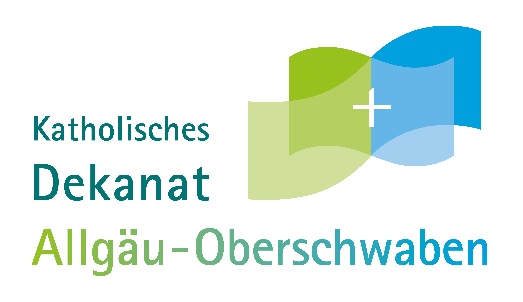 Rückerstattung der Kurse der Jugendleiter-GrundkurspaketeDurch den Dekanatsrat des Dekanats Allgäu-Oberschwaben wurde am 24.11.2016 beschlossen, dass zukünftig die Kosten für die großen Jugendleiter-Grundkurspakete für die Jugendleiterinnen und Jugendleiter der Kirchengemeinden im Dekanat Allgäu-Oberschwaben durch das Dekanat rückerstattet werden.Das Procedere im Überblick:Die angehenden Jugendleiterinnen und Jugendleiter überweisen (wie bisher) im Vorhinein die Kosten für das Jugendleiter-Kurspaket auf das Konto des auf der Ausschreibung angegebenen Trägers der Ausbildung.Die Jugendlichen besuchen die verschiedenen vorgesehenen Module des Kurspaketes.a) Bei Kursen durchgeführt durch das Jugendreferat: Mit dem erfolgreichen Abschluss aller Ausbildungsmodule bekommen die Jugendleiterinnen und Jugendleiter das FORMULAR ZUR RÜCKERSTATTUNG DER AUSBILDUNGSKOSTEN zusammen mit dem Ausbildungs-Zertifikat ausgehändigt. b) Jugendleiterinnen und Jugendleiter aus Kirchengemeinden des Dekanats Allgäu-Oberschwaben, die an einem diözesanen Jugendleiter-Grundkurspaket teilnehmen (Kurse von KLJB, KSJ, Kolping-Jugend, dpsg, Schönstatt-Jugend): Sie haben die Möglichkeit, das Formular in Datenform von den Homepages der Jugendreferate bzw. des Dekanats herabzuladen.Die Jugendleiter senden das ausgefüllte und von Allen unterschriebene Formular zusammen mit dem Nachweis der Ausbildung (nicht vergessen, ist unbedingt notwendig!)  an die Dekanatsrechnungsführung im Verwaltungszentrum Kißlegg.Die Ausbildungskosten werden an den/die Teilnehmer/in zurücküberwiesen.Wir bitten um die Weitergabe des Formulars und des Procederes an die Verantwortlichen der gemeindlichen Jugendarbeit und an die Jugendleiterinnen und Jugendleiter.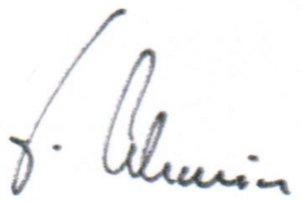 Weingarten den 19.7.2017 			Ekkehard Schmid, DekanFORMULAR zur Rückerstattung der Ausbildungskosten bei einem Jugendleiter-Grundkurspaket von KJG, KSJ, KLJB, Kolping-Jugend, dpsg oder Schönstatt-Jugend für Jugendleiterinnen und Jugendleiter der Kirchengemeinden im Dekanat Allgäu-Oberschwaben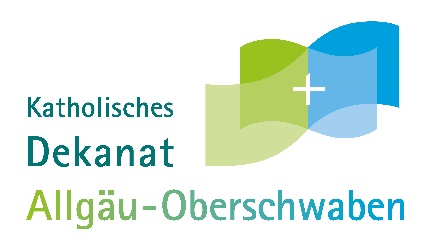 Bitte senden an das:Kirchl. Verwaltungszentrum Allgäu-Oberschwaben- Dekanatsrechnungsführung - Zeppelinstr. 4, 88353 Kißlegg Die Kosten der Ausbildung i.H.v    € wurden im Vorfeld an den Träger der Ausbildung überwiesen. TEILNEHMER*INHerr/Frau (Name, Vorname) 	AnschriftStraße, Hausnummer	PLZ/Wohnort		Telefon-Nr.:		hat an der Grundkursausbildung für Jugendleiter teilgenommen. (* Nachweis über die erfolgreiche Teilnahme als Anlage beifügen)JUGEND-VERBANDName des Verbandes	Kirchengemeinde	im Zeitraum  (von/bis)	Bezeichnung der Ausbildung:   KONTODATEN für die Rückerstattung:Kontoinhaber		Bank			IBAN			DEIch versichere, alle Angaben wahrheitsgemäß ausgefüllt zu habenOrt, Datum							Unterschrift des Teilnehmers_____________________________________Unterschrift Verantwortliche/r der gemeindlichen Jugendarbeit (Pfarrer, Pastorale/r Mitarbeiter/in, …)ANLAGE: NACHWEIS über die erfolgreiche Teilnahme am Jugendleiter-Grundkurspaket